CURRICULUM VITAE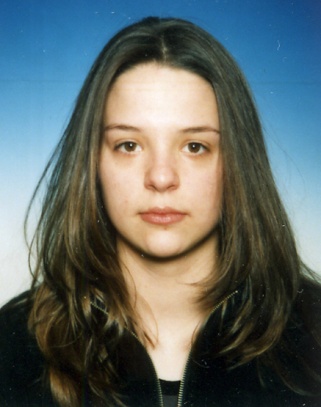 ЛИЧНИ ПОДАЦИ:Име и презиме:				Јована Латиновић БркићДатум рођења:				02/05/78Држављанство:				РСБрачно стање:				удатаСтална адреса:				Народних хероја 17, 11070 Нови Београд 						моб: 061 11 45 990						e-mail: adv.latinovic@yahoo.comОБРАЗОВАЊЕ: 							(1993-1997) Карловачка Гимназија – Сремски Карловци, смер савремени језици(1998-2005) Универзитет у Новом Саду, Правни факултет, дипл. правник09.02. 2003 «АNGLIA 2000» Енглески језик – Pre-Intermediate Level29.01.2004. «АNGLIA 2000» Енглески језик – Intermediate Level01.02.2008 Правосудни испит24.01.2009. Правосудни центар за обуку и стручно усавршавање – Сертификат за заступање малолетних лица			ДОДАТНЕ ВЕШТИНЕ:	Рад на рачунару (Word, Exel, Power Point), руковање канцеларијском опремом, важећа возачка дозвола «Б» категоријеЈЕЗИЦИ: 			  	Енглески – врло добарРАДНО ИСКУСТВО:      	09/05/2014    самостални адвокат са канцеларијом у Београду, уписана у Адвокатску комору Београда  01/02/2012. – 01.09.2013. адвокат сарадник у Адвокатској канцеларији „Миња“, Адвокат Мирослав М. Николић у Београду    01/02/2011.-_01/08/2011. адвокат сасрадник у Адвокатској канцеларији „Симић и сарадници“ у Београду 	                                                                        28/03/2008. – 01/02/2011 самостални адвокат са канцеларијом у Новом Саду, уписана у Адвокатску комору Војводине 10/03/2006 – 27/03/2008, Адвокатски приправник у адвокатској канцеларији Димитрија Пољачког у Новом Саду који се бави углавном имовинско/правним питањима25/07/2005 – 09/03/2006.  Приправник (волонтер) у Окружном суду у Новом Саду код истражног судије Наде Коларски и у Општинском суду код кривичног судије Татјане Шуњке и Гордане Латиновић.												ЛИЧНИ КВАЛИТЕТИ: 			вредна, предузимљива, тимски радник, 						 	способна за самостално извршавање 							задатака, амбициозна, упорна, свесна 							потребе за сталним учењем и 								усавршавањем, навикла на рад под 							притиском и у рокуДодатна документација и препоруке су на располагању.